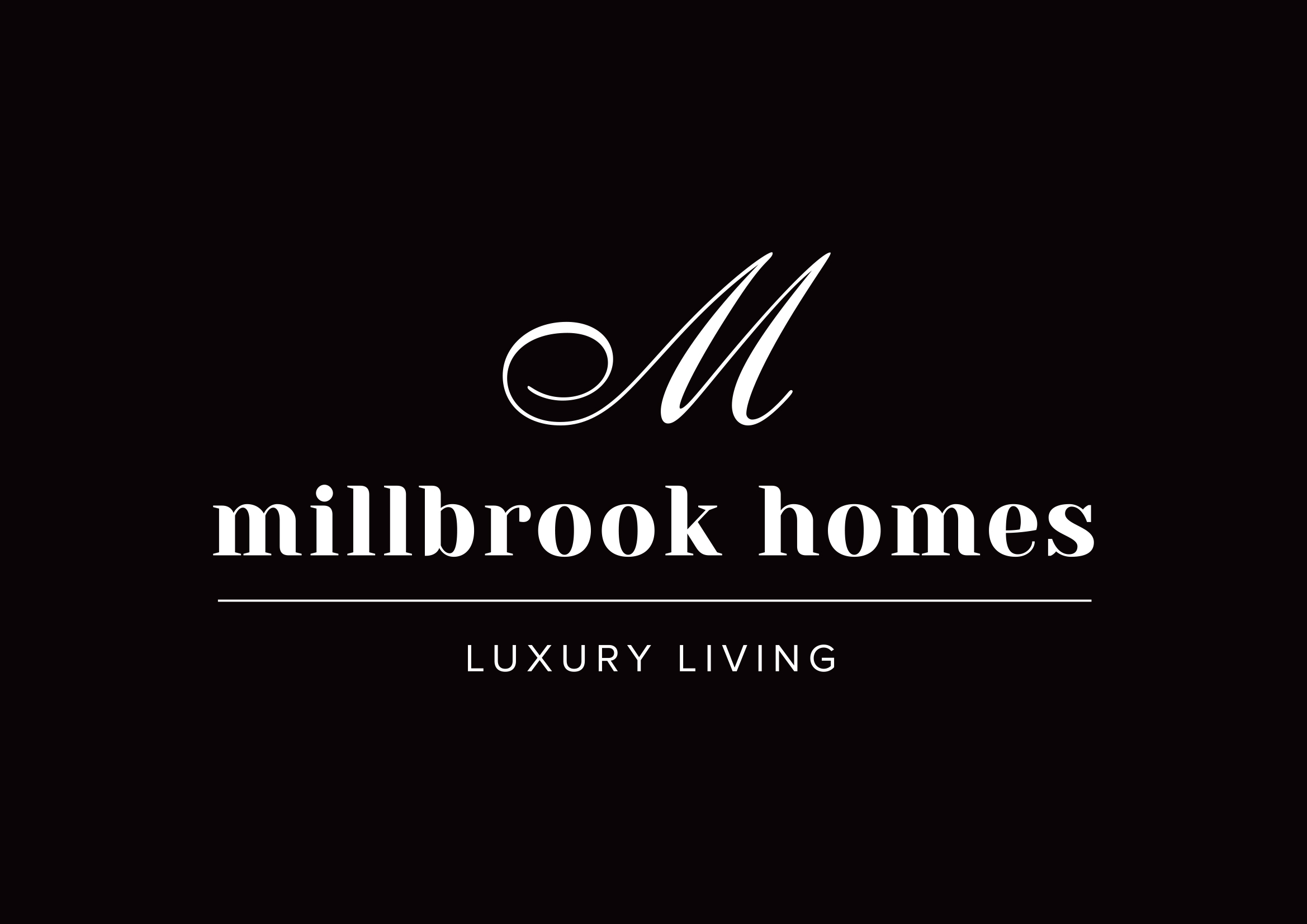 NEWS RELEASE 21 July, 2017STUDENTS RECEIVE A KICK-START - TOUCH FOOTBALL JERSEYS DONATIONGlenhaven Public School’s students received a kick-start this week with the arrival of 50 new jerseys for the resumption of the touch football season, which starts again in September.The jerseys were generously donated by Bella Vista based business - Millbrook Homes and will be used by junior and senior boys and girls teams at various touch football games held in the region.David Reid, Assistant Principal at Glenhaven Public School said, “Our students are very excited to receive their new playing jerseys which are a great addition to our competitive sports program. The school welcomes this community partnership with Millbrook Homes and is extremely appreciative of their generosity."Richard Whitehead, Managing Director at Millbrook Homes comments, “Playing sport is an essential part of any student’s development both physically and mentally. When approached to provide uniforms for Glenhaven Public School’s touch football teams, we were only too pleased to assist. Giving back to the community in the areas where we build homes is an important part of our business. We have supported many local schools and charities in the North West region and will continue to do so.”For further information visit www.millbrook.sydneyMedia contact: Natasha McGuire, Red Leopard PR, Phone: 02 9328 4248 or 04000 90553.